Наименование ПрограммыНормативно-правовая база для разработки ПрограммыЦели ПрограммыЗадачи ПрограммыПаспорт ПрограммыПрограмма военно-патриотического воспитания школьников МОБУ СОШ № 13 Пожарского муниципального района на 2020 - 2025 годы1. Конституция РФ2. Конвенция ООН «О правах ребёнка»3. ФЗ РФ « Об образовании в Российской Федерации» №273-ФЗ от 29.12.2012г.4. Указ Президента Российской Федерации от 20.10.2012 № 1416 «О совершенствовании государственной политики в области	патриотического	воспитания	Российской Федерации»5. Постановление Правительства Российской Федерации от 24.07.2000 № 551 «О военно-патриотических молодежных и детских объединениях».6. Основы государственной молодежной политики до 2025 года,	утвержденные	распоряжением	Правительства Российской Федерации от 29.11.2014 № 2403-р.7. Государственная Программа «Патриотическое воспитание граждан Российской Федерации на 2020-2025 годы» (постановление Правительства РФ от 05.10. 2019 № 795)8. Концепция патриотического воспитания граждан РФ.9. Приказ Министра обороны Российской Федерации и Министра образования Российской Федерации от 3 мая2001 г. N 203/193610. «Инструкция об организации обучения граждан Российской Федерации начальным знаниям в области обороны и их подготовки по основам военной службы».11. Письмо Минобразования РФ от 25.10.1999 N 06-9ин/28-06, Генштаба ВС РФ от 26.10.1999 N 4036 «О военно-патриотическом воспитании молодежи»12. Рекомендации	«Об	организации	воспитательной деятельности по ознакомлению с историей и значением официальных      государственных	символов	Российской Федерации и их популяризации» (Письмо Минобразования России от 1 марта 2002 г. №30-51-131/16)13. Методические рекомендации Минобразования России о взаимодействии образовательного учреждения с семьей (приложение	к	письму	Минобразования	России	от 3101.2001 г. № 90/30-16)Развитие у обучающихся гражданственности, патриотизма как важнейших духовно – нравственных и социальных ценностей, формирование	у	них	моральных	и	духовных	качеств гражданина и патриота (мужество, честь, верность, стойкость, воля,	любовь     к     Отечеству),	готовности	к	активному проявлению этих качеств в различных сферах жизни общества.Содействие в воспитании у молодого поколения любви и уважения к отчизне;Формирование представления граждан о долге, мужестве, героизме;Организация	работы	по	военно-патриотическомуПеречень основных мероприятий программыЦелевые индикаторы и показателиРазработчик Программы Исполнители ПрограммыСроки реализации Программывоспитанию учащихся, создание кружков и секций военно-патриотической направленности;Обеспечить снижение уровня правонарушений и вредных привычек посредством реализации методов патриотического воспитания;Сохранение	и	совершенствование	традиционных	и инновационных форм и методов работы по патриотическому воспитанию учащихся и подготовке их к военной службе.1. Организация и содействие в проведении	олимпиад, конкурсов,	патриотических	акций,          историко-патриотических     игр,	уроков     мужества,     конференций посвященных памятным датам и дням воинской славы, а также участие в областных и городских мероприятиях.2. Организация мероприятий для допризывной молодежи и призывников округа в т.ч. оборонно-спортивные игры, патриотический слет, день призывника, экскурсионные туры по местам боевой славы, посещение тематических музеев.3. Мероприятия, проводимые молодежными организациями по памятным и праздничным дням воинской славы.4. Размещение	материалов	военно-патриотической направленности на стендах МОБУ СОШ № 13 и на сайте школе.Уровень посещаемости мероприятий, проведенных в рамках исполнения программы, от запланированных.Заместитель директора по ВР1.  заместитель директора по воспитательной работе2.  социальный педагог 3.  учителя истории и обществознания4. учителя русского языка и литературы5. организатор творческих дел 6. учитель ОБЖ7. учитель физкультуры 8. классные руководителиПрограмма рассчитана на пять лет.1. Сентябрь 2020 года- декабрь 2025 года- реализация первоочередных мер по выполнению приоритетных задач и мероприятий программы2. Январь 2021 года-май 2025 года- формирование основных элементов системы патриотического воспитания, подготовка почетных караулов к несению службы, участие вОжидаемые конечные результаты реализации программыПорядок и источники финансирования Порядок контроляи отчетности по программеторжественных мероприятиях3. Июнь 2025 года- сентябрь 2025 года- обобщение результатов практической реализации Программы и определение приоритетов на перспективуКонечными результатами реализации программы должны стать:Количество молодых граждан в возрасте от 7-18 лет, принимающих	участие	в	реализации	мероприятий патриотической направленности не менее 100 человек в год.Повышение уровня личностного развития участников Программы	(динамика	ценностных	ориентаций, гуманистическое	отношение     к	окружающим	людям, осмысленность        собственного        поведения,        чувство гражданственности и патриотизма).Дальнейшее	развитие,	совершенствование	системы патриотического воспитания и	реализация возможности выбора дополнительных траекторий	развития участников программы в школе.Сформировавшееся у большинства обучающихся уважение к	российской	символике	и	историческим	святыням Отечества,	законности,       нормам	общественной	и коллективной     жизни,	культурному     и	историческому прошлому России.Наличие тесных контактов с учреждениями социума и семьями воспитанников.Удовлетворенность	итогами	реализации	программы воспитанниками, педагогами, родителями.Увеличение процента социально-адаптированных детей, обладающих позитивными ценностями и качествами.Внебюджетные средстваОбщий контроль реализации Программы осуществляет Администрация МОБУ СОШ № 13 Пожарского муниципального района\Раздел I. ВВЕДЕНИЕ Пояснительная запискаПроблема патриотического воспитания и гражданского становления подрастающего поколения сегодня одна из актуальных задач государства и общества.Значительная часть молодежи выдвигает главным приоритетом в своей жизни личный успех, карьеру, деньги, и поэтому многие ищут оправдания своих мыслей, желаний, поступков. Одним из уязвимых моментов в воспитании является отсутствие у подрастающего поколения ясности в жизненных ориентирах.В	Национальной	доктрине	образования	в	Российской	Федерации определена не только государственная политика в области образования, но и дан социальный заказ государства на воспитание человека с активной жизненной позицией, трудолюбивого и высоконравственного, патриота своей Родины, уважающего права и свободы личности, традиции и культуру других народов,	проявляющего	национальную	и     религиозную     терпимость. Изменения военно-политической обстановки в мире требуют укрепления экономической мощи Отечества, повышения его обороноспособности, отлаженной	работы       всей       системы	патриотического       воспитания подрастающего поколения, подготовки его к защите Родины.Патриотическое воспитание – это систематическая и целенаправленная деятельность по формированию у граждан высокого патриотического сознания, чувства верности своему Отечеству, готовности к выполнению гражданского долга и конституционных обязанностей по защите интересов Родины.	Патриотическое	воспитание	осуществляется	в	процессе социализации молодёжи в различных сферах жизнедеятельности общества путём участия в работе различного рода движений, акций, инициатив, мероприятий. Поэтому основной целью программы является развитие у обучающихся гражданственности, патриотизма как важнейших духовно – нравственных и социальных ценностей, формирование у них моральных и духовных качеств гражданина и патриота (мужество, честь, верность, стойкость, воля, любовь к Отечеству), готовности к активному проявлению этих качеств в различных сферах жизни общества.Раздел II. ОСНОВНАЯ ЧАСТЬНОРМАТИВНО- ПРАВОВАЯ БАЗА ПО ОБЕСПЕЧЕНИЮ ПРОГРАММЫ Программа разработана на основании Федерального закона от 29.12.2012№273-ФЗ «Об образовании в Российской Федерации», постановления Правительства РФ «Патриотическое воспитание граждан Российской Федерации на 2016-2020 гг.» от 30.12.2015г. № 1493, в соответствии с «Концепцией федеральной системы подготовки молодежи к военной службе на период до 2020г.» (Распоряжение Правительства Российской Федерации от 3 февраля 2010 г. № 134-рг.), Федеральным законом «О воинской обязанности и военной службе» от28.03.1998 г. 3 53-ФЗ.СОСТОЯНИЕ ПРОБЛЕМЫ ИОБОСНОВАНИЕ НЕОБХОДИМОСТИ ПРИНЯТИЯ ПРОГРАММЫ. Программа определяет основные направления военно-патриотического   Воспитания учащихся в МОБУ СОШ № 13 Пожарского муниципального района.Военно-патриотическое воспитание молодежи является исключительно важной частью воспитания подрастающего поколения. Это многоплановая, систематическая, целенаправленная и скоординированная деятельность государственных органов, общественных объединений и организаций по формированию у молодежи высокого патриотического сознания, чувства верности своему Отечеству, готовности к выполнению гражданского долга, важнейших конституционных обязанностей по защите интересов общества. Поэтому:Формирование	единой	образовательной	среды	с	точки	зрения общегражданских ценностей и общероссийской гражданской идентичности;Формирование мировоззрения, основанного на позитивных ценностях патриотизма, нравственности, правосознания;Размывание исторического сознания и чувства гордости за величие своей Родины привело к тому, что многие подростки с трудом называют основные события Великой Отечественной войны;Нарастание антиобщественных проявлений, усиление социальной патологии, насилия и жестокости, которые стали неотвратимой угрозой не только подрастающему поколению, но и обновлению общества в целом, являются основными факторами для принятия данной программы.Постоянно меняющееся социально-экономическое положение в стране привели к значительной социальной дифференциации населения и потере общих для всех граждан страны духовных ценностей.Эти изменения снизили воспитательное воздействие российской культуры и образования	как важнейших из факторов формирования чувства патриотизма.В этих непростых условиях становление системы патриотического воспитания необходимо рассматривать как объединяющее начало, фактор взаимодействия детского и молодежного движения, органов исполнительной власти, общественных объединений, как основу для развития идейно-патриотического воспитания граждан.Создание механизма, обеспечивающего эффективное функционирование целостной	системы	военно-патриотического	воспитания	допризывной молодежи на территории Тамбовской области, является основополагающей ступенью.За основу военно-патриотического воспитания обучающихся следует принять:•формирование высоких моральных и психологических качеств допризывной молодежи, преданности Родине и готовности к ее защите.• целенаправленную работу по формированию у допризывной молодежи потребности в общем развитии.•воспитание	духовности	на	основе	изучения	и	обобщения	опыта, приобретенного Россией за всю историю ее борьбы за независимость.За основу патриотического и гражданского воспитания обучающихся следует принять:• работу по формированию и развитию личности, обладающей качествами гражданина - патриота Родины, родного города и способной успешно выполнять гражданские обязанности в мирное и военное время.Необходимость принятия программы военно-патриотического воспитания диктуется также рядом негативных явлений, наблюдающихся сегодня в России.Современная социально-экономическая реальность, связанная со сменой традиционных устоев в обществе, девальвация духовных ценностей, отсутствие единой государственной идеологии и комплексной системы патриотического воспитания в рамках страны объективно ослабили связи между формирующейся личностью молодого человека и его Родиной, способствовали возникновению негативных тенденций.Таким образом, анализ поведения молодежи показывает, что размытость патриотических	ценностей	нередко	ведет	к	тенденции	нарастания антиобщественных проявлений, усилению социальной патологии, которые стали неотвратимой угрозой не только подрастающему поколению, но и обновлению общества в целом.Исходя из вышеизложенного, в целях повышения эффективности военно-патриотического воспитания молодежи разработка и принятие программы являются крайне актуальным и необходимым.ЦЕЛЬ И ЗАДАЧИ ПРОГРАММЫ Цель программы:   Развитие у обучающихся гражданственности, патриотизма как важнейших духовно – нравственных и социальных ценностей, формирование у них моральных и духовных качеств гражданина и патриота (мужество, честь, верность, стойкость, воля, любовь к Отечеству), готовности к активному проявлению этих качеств в различных сферах жизни общества.Данная цель охватывает весь педагогический процесс, пронизывает все структуры, интегрируя учебные занятия и внеурочную жизнь обучающихся, разнообразные виды деятельности.Достижение цели становится возможным через решение следующих задач:Содействие в воспитании у молодого поколения любви и уважения к отчизне;Формирование представления граждан о долге, мужестве, героизме;Организация работы по военно-патриотическому воспитанию учащихся, создание кружков и секций военно-патриотической направленности;Обеспечить снижение уровня правонарушений и вредных привычек посредством реализации методов патриотического	воспитания;Сохранение и совершенствование традиционных и инновационных форм и методов работы по патриотическому воспитанию учащихся и подготовке их к военной службе.Исходя из задач, можно выделить необходимость способствовать тому, чтобы воспитывающая среда была как можно более разнообразной, вариативной.Программа военно-патриотического воспитания должна помочь ребенку строить свою жизнь и после окончания школы. Реализация программы позволит создать условия для освоения нравственных ценностей и самоопределения человека, обучающегося в различных сферах: «познание», «человек и закон», «здоровье», «патриот», «культура мира», «труд», «семья».Для этого необходимо создать возможности для погружения ребенка в каждую из этих сфер. Именно эту задачу решают различные воспитательные направления программы:	учебная деятельность; 	здоровьесбережение;	военно-патриотическое воспитание; 	правовое воспитание;	эколого - краеведческое воспитание;	нравственно-эстетическое воспитание; 	трудовое воспитание;	взаимодействие с родителями.Программа представляет собой определенную систему содержания, форм, методов и приемов педагогических воздействий.Формы работы, используемые при реализации Программы: 	учебные занятия	внеклассные мероприятия: смотры-конкурсы, выставки, деловые игры, круглые столы, классные часы, беседы, диспуты, викторины, коллективные творческие дела	музейная работа: поисково-исследовательская деятельность 	военно-спортивные соревнования	походы	встречи с ветеранами, воинами запаса и военнослужащимиПредлагаемые программой формы деятельности обеспечивают реализацию творческих способностей учащихся и предусматривают уровни развития способностей в соответствии с возможностями детей. Одновременный выход на все направления с произвольным выбором жизненных вопросов позволяет организовать целостное влияние на развитие детей, выявить приоритетыинтересов и потребностей учащихся, творческих способностей и склонностей каждого	ребенка.	Данная	программа	дает возможность	классным руководителям выбирать разные формы работы по всем направлениям.Программа определяет содержание, основные пути развития гражданско-патриотического воспитания в МОБУ СОШ № 13 Пожарского муниципального района и направлена на формирование гражданственности, патриотизма и социокультурных качеств личности, а также определяет систему подготовки к военной службе.СРОКИ РЕАЛИЗАЦИИ ПРОГРАММЫ. Программа рассчитана на пять лет.I этап (диагностико-проектный): сентябрь 2020 года – декабрь 2020 года; II этап (содержательно-деятельности): январь 2021года – май 2025 года; III этап (рефлексивный): июнь 2025 года – сентябрь 2025 года.Содержание деятельности на каждом этапе: I этап:Цель: реализация программы патриотического воспитания Задачи:1. Отработать содержание деятельности, наиболее эффективные формы и методы воспитательного воздействия.2. Обогащать содержание патриотического воспитания.3. Развивать ученическое самоуправление, волонтерское движение.4. Разработать методические рекомендации по патриотическому воспитанию. 5. Расширять и укреплять связи и отношения школы с учреждениями дополнительного образования и культуры, спортивными учреждениями района.6. Вовлекать в систему патриотического воспитания представителей всех субъектов образовательной деятельности.7. Проводить мониторинг реализации программы.8. Принимать участие в конкурсах по патриотическому воспитанию.II этап:Цель: реализация программы патриотического воспитания Задачи:1. Отработать содержание деятельности, наиболее эффективные формы и методы воспитательного воздействия.2. Обогащать содержание патриотического воспитания.3. Развивать ученическое самоуправление, волонтерское движение.4. Разработать методические рекомендации по патриотическому воспитанию. 5. Расширять и укреплять связи и отношения школы с учреждениями дополнительного образования и культуры, спортивными учреждениями района.6. Вовлекать в систему патриотического воспитания представителей всех субъектов образовательной деятельности.7. Проводить мониторинг реализации программы.8. Принимать участие в конкурсах по патриотическому воспитанию. 9.Формирование	фото-видео	отчетов	о	проведенных	мероприятиях, публикация материалов в СМИ.III этап:Цель: анализ итогов реализации программы. Задачи:1. Обобщить результаты работы школы.2. Провести коррекцию затруднений в реализации программы. 3. Спланировать работу на следующий период.4. Издание электронного учебного пособия по военно-патриотической работе на основе реализуемой программы.Ресурсное обеспечение Программы Кадровое обеспечениеГруппаАдминистративнаяФункцииОсуществление	общего контроля и руководства. Руководство       деятельностью коллектива.Анализ ситуации и внесение корректив.СоставДиректор	МОБУ СОШ № 13, заместители директора по УВР, заместитель директора по ВРКоординационно -консультативнаяПедагогическаяКоординация	реализации	Заместители	директора	по программы.                                      УВР, заместитель директора Проведение       семинаров,	по	ВР          руководители консультаций.                                  предметных        объединений, Подготовка	и	издание социальные                педагоги, методических рекомендацийучителя физической культуры Реализация программы в	Педагоги	МОБУ СОШ № 13, системе	воспитательной	педагоги              дополнительного работы.                                           образования,                       Использование	современных воспитательных	технологий. Мониторинг воздействий.Специалисты, сотрудничающиес учреждением( социальная)Организация профессиональной	помощи педагогам и родителям. Проведение	тренингов, круглых столов, встреч. Анкетирование       и диагностика.Участие в мероприятиях учрежденияСпециалисты правоохранительных, социальных	и	иных	служб, представители                   военно-патриотических организацийМатериально-техническое обеспечениеМатериально	–	техническая	база	-	необходимое	условие функционирования        и        развития        образовательного	учреждения. Совершенствование материально-технического обеспечения современным учебным и спортивным оборудованием, информационно-техническими средствами являются современными требованиями к образовательному учреждению. В школе созданы оптимальные материально-технические условия для осуществления учебно-воспитательного процесса. Школа имеет необходимый набор помещений для изучения обязательных учебных дисциплин. Учащиеся начального общего образования обучаются в учебных помещениях, закрепленных за каждым классом, основного и среднего образования – по классно-кабинетной системе.В школе просторные, оборудованные кабинеты, компьютерный класс, спортивный зал, раздевалки, отдельные для девочек и мальчиков, спортивная площадка - стадион для активных игр и прогулок, настольный теннис, столовая (организовано горячее питание, разнообразное меню), актовый зал. В школе имеются кабинеты физики, химии, истории,  учительская и другие, которые оборудованы мебелью. Кабинеты обеспечены необходимым учебным и компьютерным оборудованием, отвечающими	гигиеническим	требованиям.	Школа подключена к сети Internet. Используется лицензионное программное обеспечение.Информационно-коммуникативные технологии широко используются во внеурочной деятельности школы. Организован доступ обучающихся и педагогов к средствам ИКТ и Интернет-ресурсам для поиска информации, оформление работ, создания фильмов и презентаций с разнообразной тематикой для проведения классных часов, общешкольных научно-практических конференций, родительских собраний и других мероприятий с использованием ПК и ИКТ.Возраст детей, участвующих в реализации ПрограммыПрограмма ориентирована на все возрастные группы учащихся: 	начальное общее образование (1-4 классы),	основное общее образование (5-9 классы), 	среднее общее образование (10-11 классы),	коллектив педагогов и родителей МОБУ СОШ № 13.Модель личности ученикаРаботникам школы необходимо знать, какие результаты должны быть получены в ходе их деятельности по реализации решений, направленных на патриотическое воспитание учащихся. Ниже представлена предполагаемая модель ученика по итогам реализации настоящей программы: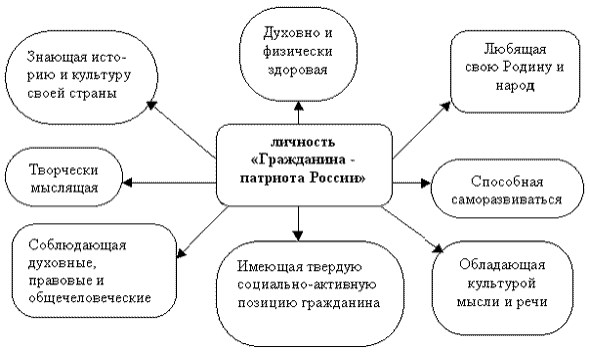 Система программных мероприятий.В	программе	предусматривается	реализация	мероприятий	по следующим направлениям:1. Формирование условий для гражданского становления, военно-патриотического,	духовно-нравственного	воспитания	учащихся. Пропаганда отечественной истории и культуры, разработка и внедрение элементов и форм гражданско-патриотического воспитания, развитие системы взаимосвязей военкомата, армии и молодежи. Работа со средствами массовой	информации.	Организация	и      проведение      мероприятий, посвященных юбилейным и памятным событиям отечественной истории и культуры.2. Предупреждение безнадзорности и правонарушений в молодежной среде. Профилактическая работа с группами социального риска среди молодежи и подростков, обобщение и внедрение эффективного опыта по предотвращению асоциального поведения. Организация досуга молодежи.Организация походов и туристических экспедиций для учащихся. Разработка программных мероприятий по профилактике наркомании, алкоголизма, табакокурения и зависимости от психоактивных веществ, информационное обеспечение по предупреждению вредных зависимостей.3. Формирование здорового образа жизни. Разработка и реализация проектов по организации детского и семейного отдыха. Поддержка и развитие форм и методов воспитания в молодых людях потребности в физической	культуре,	спорте;	пропаганда	здорового	образа	жизни. Привлечение широкого круга детей, подростков и молодежи к занятиям физической культуры и спортом.4.	Эстетическое	воспитание	молодежи.	Содействие	развитию творческих способностей учащихся. Воспитание у них потребности в освоении ценностей общечеловеческой и национальной культуры, развитии вкуса, создании и приумножении ценностей духовной культуры, участие в культурной жизни общества.Ожидаемые результаты программы.Реализация Программы позволит провести:- трудоустройство несовершеннолетних граждан в свободное от учебы время ;- мероприятия гражданско-патриотической направленности-	создание	нормативно-правовой	базы	для	решения	социально-экономических проблем молодежи;- предупреждение безнадзорности и правонарушений в молодежной среде;- формирование здорового образа жизни, развитие молодежного детского, семейного отдыха и массового молодежного спорта;-	мероприятия,	направленные	на	профилактику	и	противодействие проявлениям экстремизма и деструктивным религиозным культам;- привлечение учащихся, населения  к занятиям         физической культурой   и спортом.